         "Всестороннее развитие правильной речи"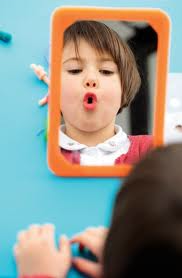 Видимо каждую семью, где растет малыш беспокоит вопрос, как обеспечить полноценное развитие ребенка в дошкольном возрасте целом, и речевое развитие в частности.   Развитие речи ребенка начинается с самого рождения. Навыки правильной речи ребенок приобретает в семье. Все то, что делают родители для общего и речевого развития своего ребенка имеет большое значение для всей дальнейшей жизни.    Речи необходимо учить, прежде всего, путем личного примера. Ребенок должен слышать правильную, четкую речь, желательно, чтобы отец и мать разговаривали с малышом на одном, на родном языке. Очень важно, что именно, и в каком виде воспринимает слух ребенка в раннем и младшем возрасте, в наиболее благоприятные годы его жизни.  Развитие подвижности органов артикуляционного аппарата - важный шаг на пути к правильной речи.  Артикуляционная гимнастика необходима для развития правильной речи.Словарь Сколько слов должен знать ваш ребенок?Какое количество слов может усвоить человек? Есть ли какие-то границы, количественные показатели для каждого возрастного этапа жизни человека? Такие пределы существуют.Словарь каждого человека делится на пассивный и активный. Активный словарь охватывает слова, которые человек не только понимает, но и повседневно пользуется ими. Количество слов в активном словаре человека определяет богатство и культуру его языка. Пассивный словарь - это слова, которые человек понимает, но не всегда принимает. Пассивный словарь всегда больше активного.Активный словарь малыша постоянно увеличивается, он составляет:• до 1 года 6 месяцев - 10-15 слов;• в конце 2 года - 300 слов;• в конце 3 года - 1000 слов;• в 4 года - 2 500 слов;• в 5 лет - 3 500 слов;• в 6 лет - 4 000 слов;• в 7 лет - 4 500 слов.  У взрослого человека словарь насчитывает 6 - 8 тысяч слов.Качественный состав словаря у детей разного возраста неодинаков. Из всех частей речи в активном словаре ребенка преобладают именительные 50%, глаголы - 30%. Другие части речи ребенок употребляет не часто.Ребенок  в 5 лет очень любознательный, разговорчивый. Это способствует быстрому обогащению его активного словаря: быстро усваиваются прилагательные, числительные и другие части речи. Однако и в среднем дошкольном возрасте есть свои трудности в усвоении слов. Дети мало употребляют наречий, многосложных слов, слов для обозначения абстрактных понятий, обобщающих названий предметов, слов вежливости.Активный словарь ребенка старшего дошкольного возраста приближается к словарю взрослого человека. Ребенок свободно пользуется всеми частями речи, правильно называет предметы,явления, их признаки и свойства. Но и в языке старших дошкольников еще много неточно употребляемых слов.Поэтому родители должны постоянно пополнять словарь ребенка новыми словами, постоянно уточнять, объяснять значения слов, активизировать пассивный словарь, добиваться замены диалектизмов словами литературного языка, обогащать детскую речь образными народными выражениями.Таблица усвоения детьми звуков речи Ребенок растет и развивается. Соответственно происходит развитие его речи. Основными структурными компонентами речи являются: звуковой состав, словарь и грамматический строй. Относительно развития каждого из компонентов ознакомились в разделе "Возрастные особенности речевого развития ребенка". Помните, что каждый ребенок - индивидуален, соответственно, общее и речевое развитие у разных детей может иметь некоторые отличия. Одни дети в возрасте 4-5 лет уже четко произносят все звуки нашей речи, а у других отмечается нарушение произношения большинства звуков. Предлагаем Вам таблицу, в которой приведен ориентировочный порядок усвоения детьми звуков нашего языка.ВОЗРАСТ РЕБЕНКА      ЗВУКИ РЕЧИОт 1 до 2 лет                  А, В, Е, М, П, БОт 2 до 3 лет                  В, И, Ы, Т, Д, В, Ф, Г, К, Х, НОт 3 до 4 лет                  С, ЦОт 4 до 5 лет                  Ш, Ж, Ч, ЩОт 5 до 6 лет                  Л, РВозрастные особенности речевого развития ребенкаПятый год жизни. Словарный запас ребенка достигает 1500-2000 слов. В своих высказываниях ребенок использует почти все части речи. Ребенок продолжает усваивать обобщающие слова. Происходит интенсивное развитие грамматического строя речи, но ребенок еще может допускать грамматические ошибки: не всегда верно использует падежные окончания, иногда неправильно согласовывает между собой слова. Ребенок в этом возрасте начинает выражать личное мнение по поводу каких-то событий, рассуждает об окружающих предметах. С помощью взрослых ребенок пересказывает сказки, повторяет небольшие стихотворения. У большинства детей в этом возрасте улучшается звукопроизношение: правильно произносят свистящие звуки [с, з, ц], начинают произносить шипящие звуки [ш, ж, ч], но еще могут заменять их один-другом (например, шапка - "тяпка", желтый - "зовтий"). Звук р в этом возрасте дети еще могут заменять и, л или ль (например, рак - "йак", рыба - "либа", пирог - "пилиг").Шестой год жизни. К концу шестого года жизни активный словарь ребенка составляет от 2500 до 3000 слов. Высказывания ребенка становятся более полными и точными. В пятилетнем возрасте дети самостоятельно составляют рассказ, рассказывают сказку, говорит об овладении одним из самых тяжелых видов речи - монологической речью. В высказываниях ребенка появляются сложные предложения (Папа смотрел телевизор, а мы с мамой читали интересную книгу). В речи ребенка появляются слова, обозначающие качество предметов, материал из которого они сделаны (Бумажный самолет, деревянный стол). Ребенок использует синонимы и антонимы. Ребенок уже правильно согласовывает существительные с другими частями речи. В речи пятилетних детей появляются притяжательные прилагательные (собачья лапа, заячьи уши), сложные предлоги (из-за, из-под). В этом возрасте ребенок уже овладевает разной сложности слоговой структуры слов: не пропускает слоги, не переставляет их местами. Значительно улучшается звукопроизношение. Большинство детей уже правильно произносят шипящие звуки [ш, ж, ч] и звуки [р, рь.] Но у некоторых детей еще могут отмечаться замены тех или иных сложных звуков, или искажение их правильного произношения.  Уважаемые родители! Вы должны ориентироваться в возрастных нормах развития всех компонентов речи (звукопроизношения, лексики, грамматики, фонематических процессов), чтобы вовремя помочь своему ребенку и в случае необходимости обратиться к дефектологу еще до обучения ребенка в школе.